Простые советы родителям как разговорить малыша:Разговаривайте со своим ребенком во время всех видов деятельности, таких как приготовление еды, уборка, одевание-раздевание, игра, прогулка и т.д. Говорите о том, что вы делаете, видите, что делает ребенок, что делают другие люди и что видит ваш ребенок.Разговаривайте с малышом, как бы играючи: «Ой, кто это?», «Ой, что это?». Важно быть эмоциональным и воодушевленным, то есть явно удивляться, когда вы показываете, обращаете внимание ребенка  на какой-либо предмет. Можно закрывать предметы ладошкой или платочком, прятать в коробку или мешочек, доставать из кармана или ящика. Главное – всегда показывать свою заинтересованность.Пусть у вас войдет в привычку прислушиваться к звукам и шумам. Прислушивайтесь   и спрашивайте малыша: «Что это?». Это может быть лай собаки, шум ветра, мотор самолета и так далее.Все вокруг звучит. Многие предметы и действия могут «зазвучать», если проявить чуть-чуть фантазии и юмора. Вода из крана, конечно, капает кап-кап, а идем мы по дорожке топ-топ. Но можно озвучивать и холодильник, и штанишки, и куклу, и тарелку. Если ребенок только-только  начинает говорить, пусть это будут звукоподражания «дзинь-дзинь», «ля-ля», «жу-жу» и тому подобное. Если уже есть настоящие слова, то давайте их вместе: ежик «фыр-фыр», холодильник «дыр-дыр» и т.п.Дуйте в  мыльные пузыри, задувайте свечки, это формирует длительную  воздушную струю, так необходимую для нормальной речи.Развивать длительный выдох можно протягивая гласные звуки А, О, У, Э, И, Ы, например, когда взрослый катит мяч в сторону ребенка, приглашая его повторить за взрослым.Говорите, используя ПРАВИЛЬНО построенные фразы, предложения. Ваше предложение должно быть на 1-2 слова длиннее, чем у ребенка. Если ваш ребенок пока еще изъясняется только однословными предложениями, то ваша фраза должна состоять из 2 слов.Играйте в «кривляки» с малышом. Кривляйтесь, высовывайте язык, издавайте разные гортанные и губные звуки, подражая индюку, лошади и т.п. Это смешно, и достаточно трудно для малыша. Но это очень важно для развития возможности произносить новые звуки и слова.Если ваш ребенок употребляет всего лишь несколько слов в речи, помогайте ему обогащать свою речь новыми словами. Выберите 5-6 простых слов (части тела, игрушки, продукты) и назовите их ребенку. Дайте ему возможность повторить эти слова. Не ожидайте, что ребенок произнесет их сразу же и отлично. Воодушевите ребенка и продолжайте их заучивать. После того, как ребенок произнес эти слова, введите 5-6 новых слов. Добавляйте слова, пока ребенок не узнает большинство предметов. Если ребенок называет только одно слово, начните учить его коротким фразам. Используйте слова, которые ваш ребенок знает. Добавьте цвет, размер, действие. Например, если ребенок говорит «мяч», последовательно научите его говорить «Большой мяч», «Танин мяч».Задавайте своему чаду ОТКРЫТЫЕ вопросы. Это будет стимулировать вашего ребенка использовать несколько слов для ответа. Например, говорите: "Что он делает?", а не «Он играет?».Выдерживайте временную паузу, чтобы у ребенка была возможность говорить и отвечать на вопросы.Рассказывайте короткие рассказы, истории. Затем помогите малышу рассказать эти же истории вам или кому-нибудь еще, пусть даже жестами. Читайте простые тексты, хорошие стихи, короткие сюжеты и истории, сказки – все это и расширяет словарный запас, и дает образцы речи. А чтобы чтение привлекало – обязательно обыгрывайте сюжеты.Рассказывайте стихи и пойте песенки с движениями «Мишка косолапый по лесу идет», «Автобус едет-едет» и т.п. Подборки стихов и песенок для детей есть в свободном доступе.Занимайтесь каждый день.       Подготовила учитель-логопед Доманова Е.Г. (структурное подразделение ул. Алтайская,8/3)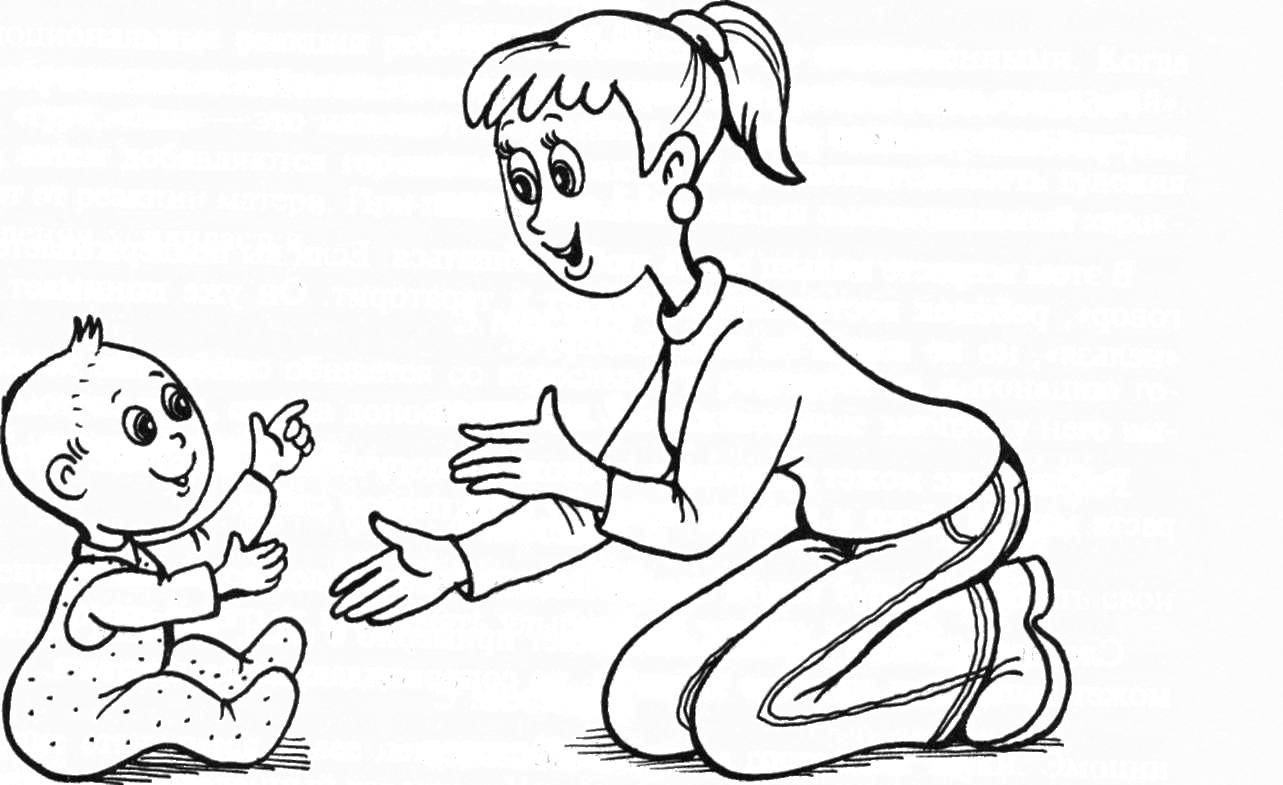 